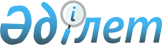 Байғанин ауданы бойынша салық салу объектісінің орналасқан жерін ескеретін аймаққа бөлу коэффициенттерін бекіту туралыАқтөбе облысы Байғанин ауданы әкімдігінің 2020 жылғы 23 сәуірдегі № 68 қаулысы. Ақтөбе облысының Әділет департаментінде 2020 жылғы 24 сәуірде № 7072 болып тіркелді
      ЗҚАИ-ның ескертпесі.

      Осы қаулы 01.01.2021 бастап қолданысқа енгізіледі.
      Қазақстан Республикасының 2001 жылғы 23 қаңтардағы "Қазақстан Республикасындағы жергілікті мемлекеттік басқару және өзін-өзі басқару туралы" Заңының 31 бабына, Қазақстан Республикасының 2017 жылғы 25 желтоқсандағы "Салық және бюджетке төленетін басқа да міндетті төлемдер туралы" (Салық кодексі) Кодексінің 529 бабының 6 тармағына сәйкес, Байғанин аудандық әкімдігі ҚАУЛЫ ЕТЕДІ:
      1. Байғанин ауданы бойынша салық салу объектісінің орналасқан жерін ескеретін аймаққа бөлу коэффициенттері, қосымшаға сәйкес бекітілсін.
      2. "Байғанин ауданы әкімінің аппараты" мемлекеттік мекемесі заңнамада белгіленген тәртіппен:
      1) осы қаулыны Ақтөбе облысының Әділет департаментінде мемлекеттік тіркеуді;
      2) осы қаулыны оны ресми жариялағаннан кейін Байғанин аудандық әкімдігінің интернет-ресурсында орналастыруды қамтамасыз етсін.
      3. Осы қаулының орындалуын бақылау Байғанин ауданы әкімінің жетекшілік ететін орынбасарына жүктелсін.
      4. Осы қаулы 2021 жылдың 1 қаңтарынан бастап қолданысқа енгізіледі. Байғанин ауданы бойынша салық салу объектісінің орналасқан жерін ескеретін аймаққа бөлу коэффициенттері
					© 2012. Қазақстан Республикасы Әділет министрлігінің «Қазақстан Республикасының Заңнама және құқықтық ақпарат институты» ШЖҚ РМК
				
      Байғанин ауданының әкімі 

К. Утаров

      КЕЛІСІЛДІ:

      "Байғанин ауданы бойынша 
мемлекеттік кірістер басқармасы" 
республикалық мемлекеттік 
мекемесінің басшысы

      ____________ Р. Раушанов

      " " _________ 2020 жыл
Байғанин аудандық әкімдігінің 2020 жылғы 23 сәуірдегі № 68 қаулысына қосымша
№
Салық салу объектісінің орналасқан жері
Аймаққа бөлу коэффициенті
Қарауылкелді ауылдық округі
Қарауылкелді ауылдық округі
Қарауылкелді ауылдық округі
1
Қарауылкелді ауылы
1,85
2
Қосарал ауылы
1,50
3
Көкбұлақ ауылы
1,50
Көлтабан ауылдық округі
Көлтабан ауылдық округі
Көлтабан ауылдық округі
4
Жарлы ауылы
1,55
5
Қораши ауылы
1,45
6
Жыңғылдытоғай ауылы
1,30
Ащы ауылдық округі
Ащы ауылдық округі
Ащы ауылдық округі
7
Ноғайты ауылы
1,55
Қопа ауылдық округі
Қопа ауылдық округі
Қопа ауылдық округі
8
Ебейті ауылы
1,60
9
Қопа ауылы
1,45
10
Айрық ауылы
1,35
11
Көптоғай ауылы
1,15
Жарқамыс ауылдық округі
Жарқамыс ауылдық округі
Жарқамыс ауылдық округі
12
Жарқамыс ауылы
1,70
13
Қаражар ауылы
1,45
14
Ақтам ауылы
1,30
Сартоғай ауылдық округі
Сартоғай ауылдық округі
Сартоғай ауылдық округі
15
Алтай батыр ауылы
1,55
16
Баршақұм ауылы
1,35
17
Шұқырши ауылы
1,20
Қызылбұлақ ауылдық округі
Қызылбұлақ ауылдық округі
Қызылбұлақ ауылдық округі
18
Кемерши ауылы
1,60
19
Бұлақтыкөл ауылы
1,60
20
Жаңатаң ауылы
1,55
Миялы ауылдық округі
Миялы ауылдық округі
Миялы ауылдық округі
21
Миялы ауылы
1,50
22
Дияр ауылы
1,20
Жаңажол ауылдық округі
Жаңажол ауылдық округі
Жаңажол ауылдық округі
23
Оймауыт ауылы
1,55